Aukcione parduodamo turto lentelėAukcione parduodamo turto lentelėAukcione parduodamo turto lentelėAukcione parduodamo turto lentelėAukcione parduodamo turto lentelėAukcione parduodamo turto lentelėAukcione parduodamo turto lentelėAukcione parduodamo turto lentelėAukcione parduodamo turto lentelėAukcione parduodamo turto lentelėAukcione parduodamo turto lentelėAukcione parduodamo turto lentelėAukcione parduodamo turto lentelėAukcione parduodamo turto lentelėAukcione parduodamo turto lentelėAukcione parduodamo turto lentelėAukcione parduodamo turto lentelėAukcione parduodamo turto lentelėAukcione parduodamo turto lentelėAukcione parduodamo turto lentelėAukcione parduodamo turto lentelėAukcione parduodamo turto lentelėAukcione parduodamo turto lentelėAukcione parduodamo turto lentelėEil-ės  Nr.Parduodamo turto pavadinimasInvento-rinis Nr. Skai-čius (vnt.)Pradinė kaina (Eur. su PVM)Nuotrauka1.Kanceliarinė spinta000135_bal.41 vnt.10,00 eur.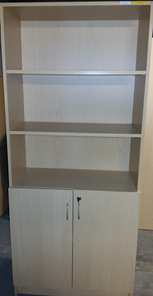 2.Spinta byloms 80 x 35 x 184,8000252_bal.6; 000234_bal.42 vnt.15,00 eur.3.Spinta byloms 120 x 35 x 184,8000225_bal.8; 000224_bal.42 vnt.15,00 eur.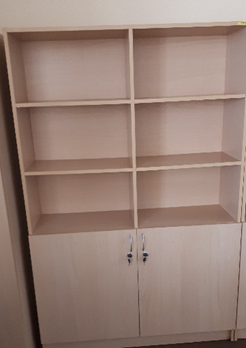 4.Bylų spinta (lentyna) 1200 x 425 x 2320UB1239(000072_bal.3) 000081_bal.32 vnt.15,00 eur.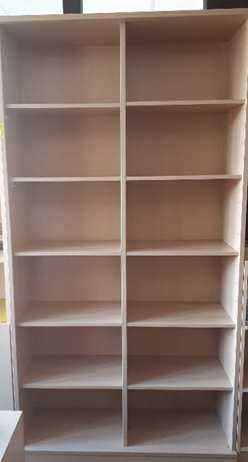 5.Bylų spinta (lentyna) 1200 x 425 x 2320000061_bal.3; 000057_bal.42 vnt.15,00 eur.6.Bylų spinta (lentyna) 1200 x 425 x 2320000066_bal.2; 000116_bal.32 vnt.15,00 eur.7.Bylų spinta (lentyna) 1200 x 425 x 2320000114_bal.4; 000111_bal.3; 000104_bal.33 vnt.20,00 eur.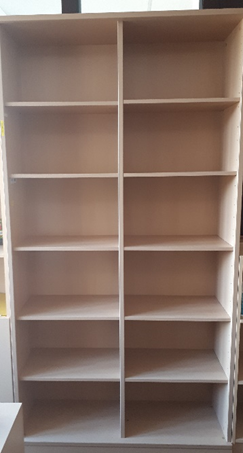 8.Rūbų spinta 60 x 40 x 185000084_bal.51 vnt.10,00 eur.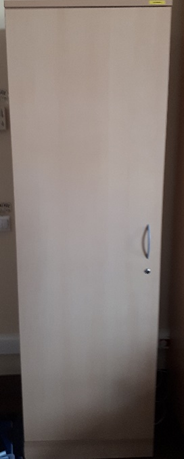 9.Minkštasuolis Frederyk1;2000293_bal.1000292_bal.32 vnt.35,00 eur.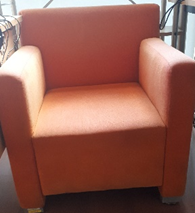 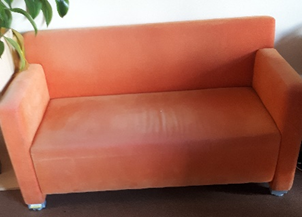 10.Minkštasuolis Club Duo, Minkštasuolis Club; Žurnalinis staliukas 70 x 70 x 55000294_bal.3; 000294_bal.2; 000294_bal.13 vnt.105,00 eur.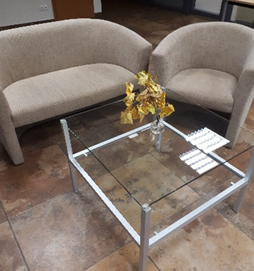 11.Lankytojo kėdė ARIA  000121_bal.6 vnt.80,00 eur.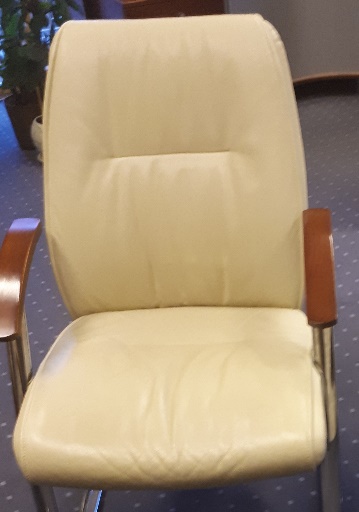 12.Konferencinis stalas (L005)000121_bal.51 vnt.50,00 eur.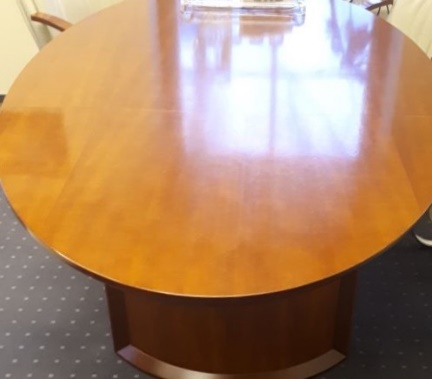 13.Vadovo kėdė ARIA ir vadovo stalas (L001) 000121_bal.6; 000121_bal.12 vnt.70,00 eur.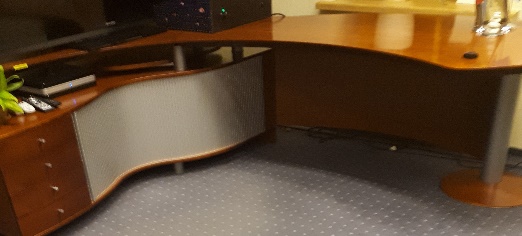 Rūbų spinta (L010)000121_bal.41 vnt.20,00 eur.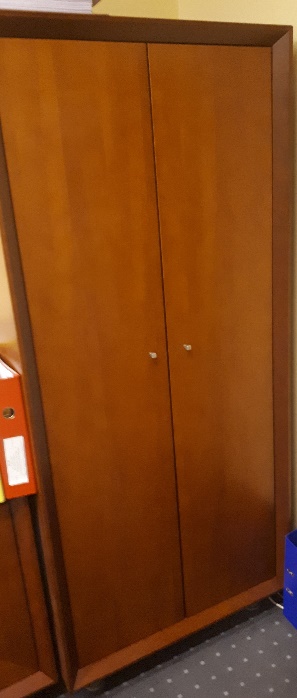 5.Komodos (L009), (L007)000121_bal.3;000121_bal.22 vnt.40,00 eur.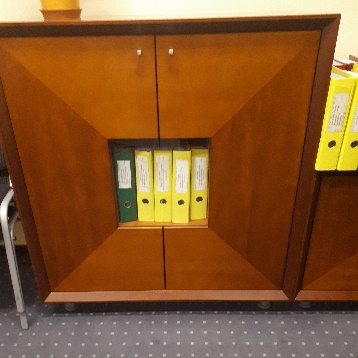 16.Kampinis darbo stalas,stalčių spintutės 000120_bal.1;000120_bal.22 vnt.40,00 eur.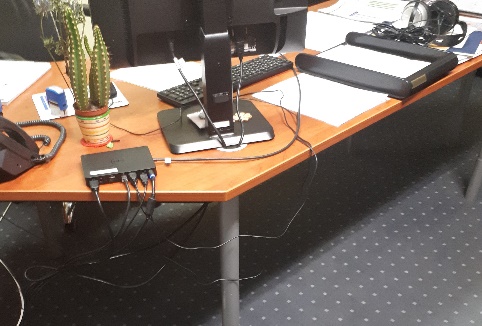 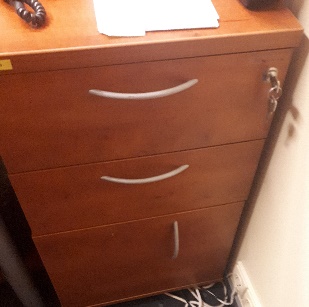 17.Bylų spinta, spintelė (atvira)000120_bal.4;000120_bal.62 vnt.40,00 eur.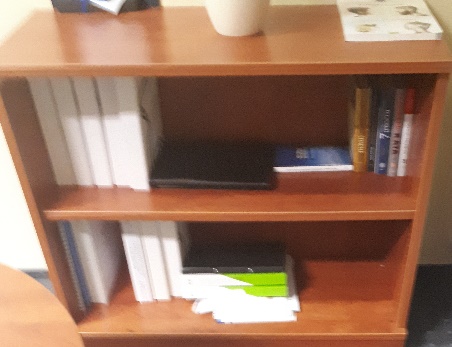 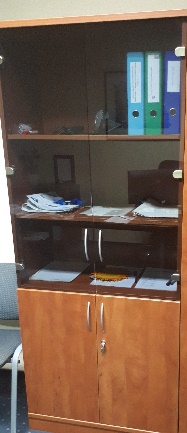 18.Rūbų spinta000120_bal.51 vnt.20,00 eur.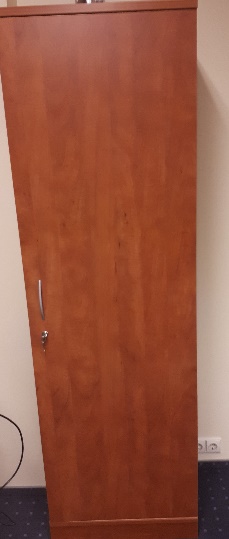 9.Posėdžių stalas 000120_bal.81 vnt.15.00 eur.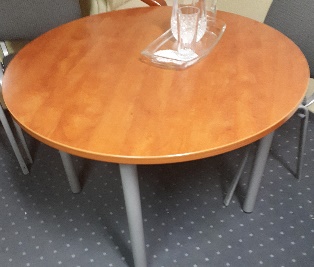 20.Kampinis darbo stalas000119_bal.11 vnt.20,00 eur.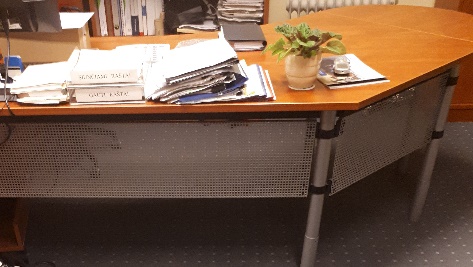 21.Posėdžių stalas (be rėmo)000119_bal.81 vnt.20,00 eur.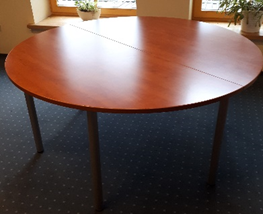 22.Spinta (atvira)000119_bal.61 vnt.15,00 eur.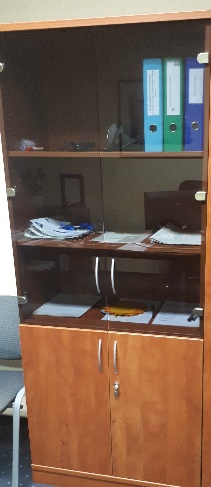 23.Rūbų spinta000119_bal.51 vnt.20,00 eur.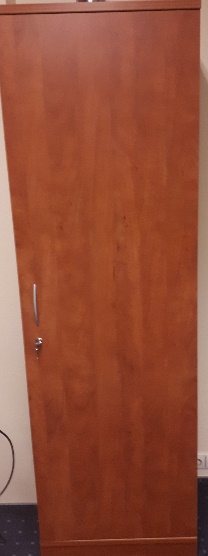 24.Bylų spinta000126_bal.8;000119_bal.42 vnt.30,00 eur.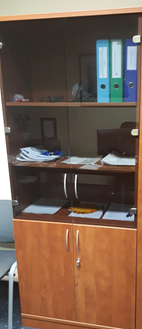 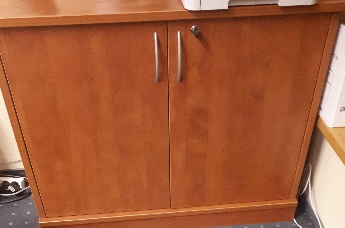 25.Baldų komplektas 000153_bal.3 vnt.40 eur.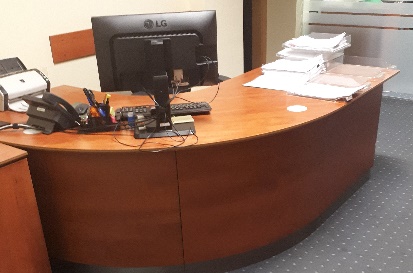 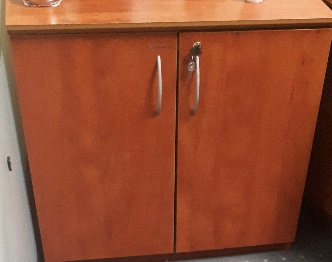 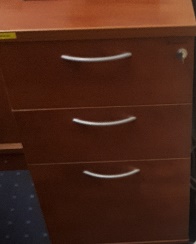 26.Spintelės000319_bal.7;000319_bal.62 vnt.20 eur.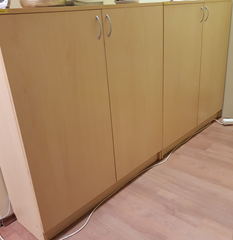 27.Spintelės000319_bal.4;000319_bal.3;000319_bal.23 vnt. 30,00 eur.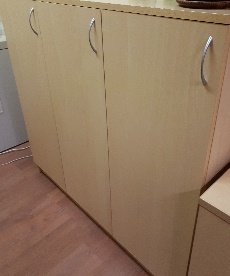 28.Spintelės000319_bal.9;000319_bal.102 vnt. 20,00 eur.29.Rūbų spinta 60x42x195000319_bal.51 vnt.10,00 eur.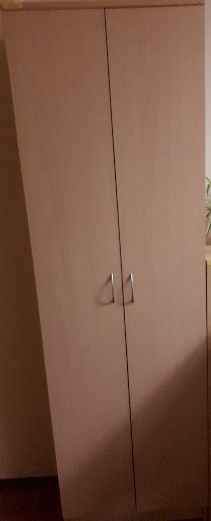 30.Stalas 200x170x75000319_bal.11 vnt.10,00 eur.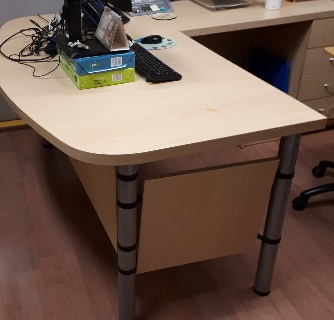 31.Kampinis stalas su antstaliu000169_bal.11 vnt.20.00 eur. 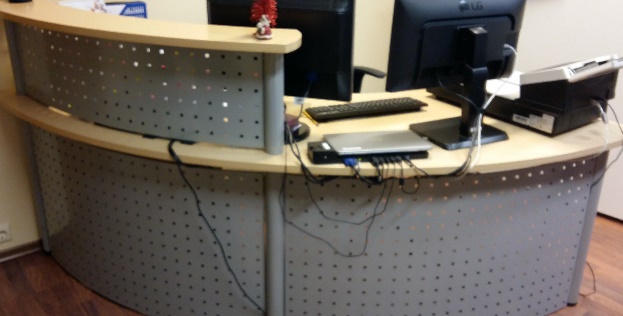 32.Sekcija 220x52x195 iš 3 dalių000318_bal.51 vnt.20.00 eur.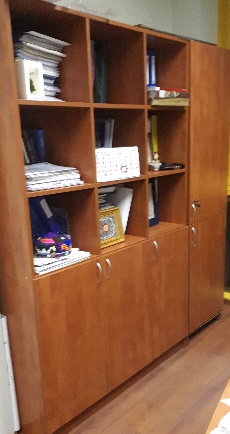 33.Spintelė 75x35x85000318_bal.4;000318_bal.22 vnt.20.00 eur.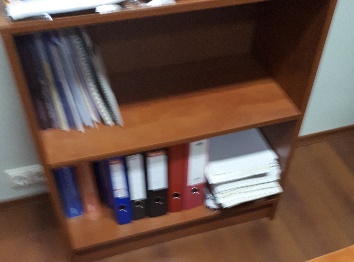 34.Vadovo stalas 200x220x75000318_bal.11 vnt.20.00 eur.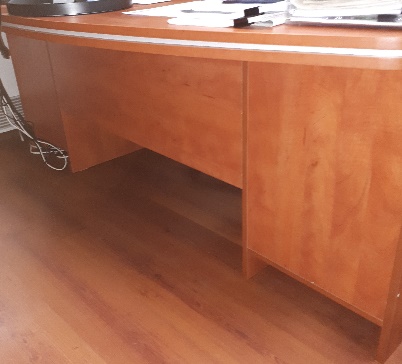 35.Baldų komplektas (stalas, spintelės, drabužių spinta)000132_bal.5 vnt.50 eur.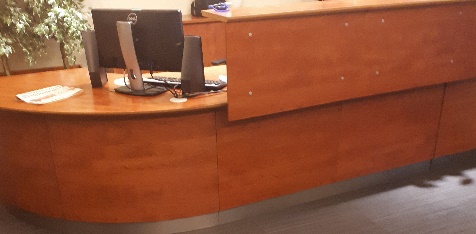 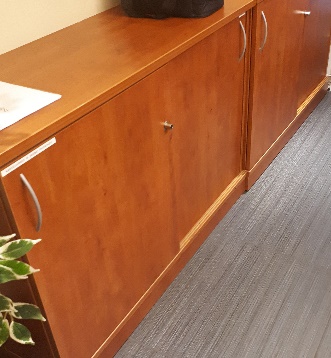 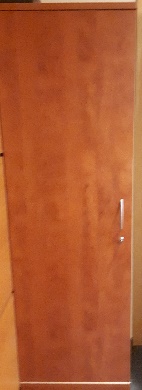 36.SpintaUB12861 vnt.10,00 eur.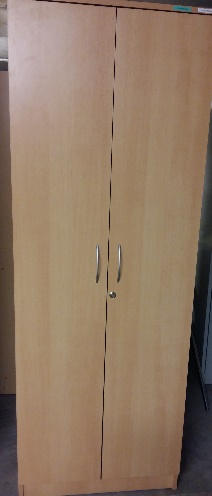 37.Spinta byloms 80 x 35 x 184,8UB76UB732 vnt.20,00 eur.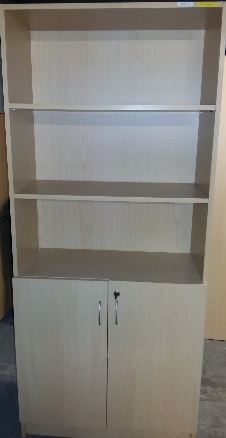 38.Stalčių blokasUB458UB456UB453UB5815 vnt. 25.00 eur.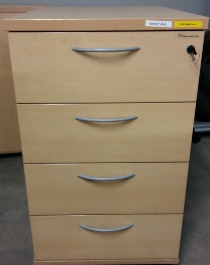 39.Lankytojo kėdėUB353UB352UB351UB350UB3495 vnt.10.00 eur.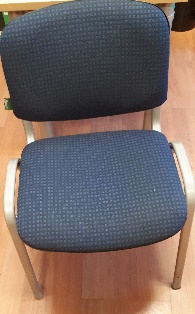 40.Lankytojo kėdėUB348UB347UB346UB344UB3435 vnt.10.00 eur.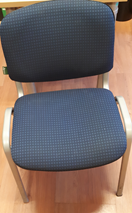 41.Lankytojo kėdėUB342UB341UB340UB339UB3385 vnt.10.00 eur.42.Darbuotojo darbo kėdėUB1336UB13332 vnt.10,00 eur.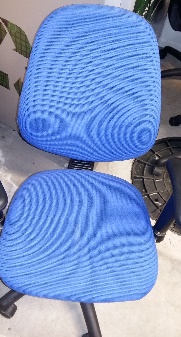 43.Darbuotojo darbo kėdėUB1278/1UB12722 vnt.10,00 eur.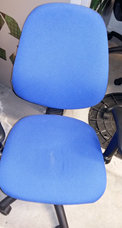 44.Darbuotojo darbo kėdėUB1025UB10242 vnt.10,00  eur.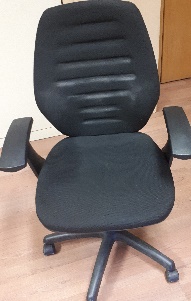 45.Darbuotojo darbo kėdėUB10181 vnt.10,00 eur.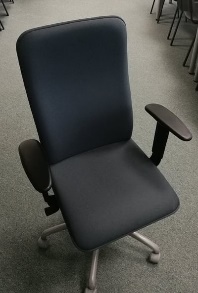 46.Darbuotojo darbo kėdėUB10171 vnt.10,00 eur.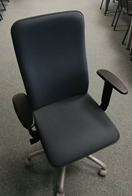 47.Darbuotojo darbo kėdėUB10161 vnt.10,00 eur.48.Darbuotojo darbo kėdėUB10141 vnt.10,00 eur.49.Rašomasis stalasUB546UB432 vnt.20,00 eur.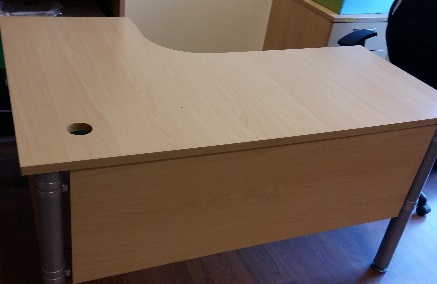 50.Rašomasis stalasUB207UB2042 vnt.20,00 eur.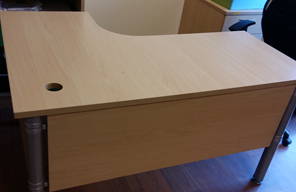 51.Rašomasis stalasUB203UB2012 vnt.20,00 eur.52.Rašomasis stalasUB200UB1942 vnt.20,00 eur.53.Rašomasis stalasUB193UB13472 vnt.20,00 eur.54.Minkštasuolis 107-3000317_bal.11 vnt.  20,00 eur.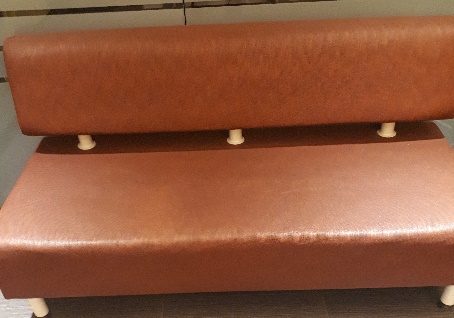 